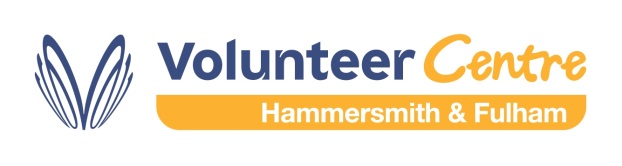 Organisational Needs AnalysisName of OrganisationContact personApproximately how many volunteers does your organisation work with over the course of a year?How does your organisation recruit volunteers?Tick all that apply Volunteer Centre Do-it website (self-administered) Do-it website (volunteer centre administered) Own website Charity Jobs Team LondonOther:How would you evaluate your current level of volunteer engagement? More volunteers apply to our organisation than we have positions availableOur organisation continues to have volunteer positions that are not filledOur organisation is able to recruit and retain the volunteers we needWhat barriers does your organisation face in recruiting and retaining volunteers?In what form would you like to receive training or other resources?Tick all that apply In person appointment at your offices In person group training workshop Webinar Other:What free training support would you find helpful from the Volunteer Centre Tick all that apply Volunteer management best practice Writing good volunteer advertisements DBS checks Other:Is there anything else you would like to add about the volunteering needs of your organisation?Date